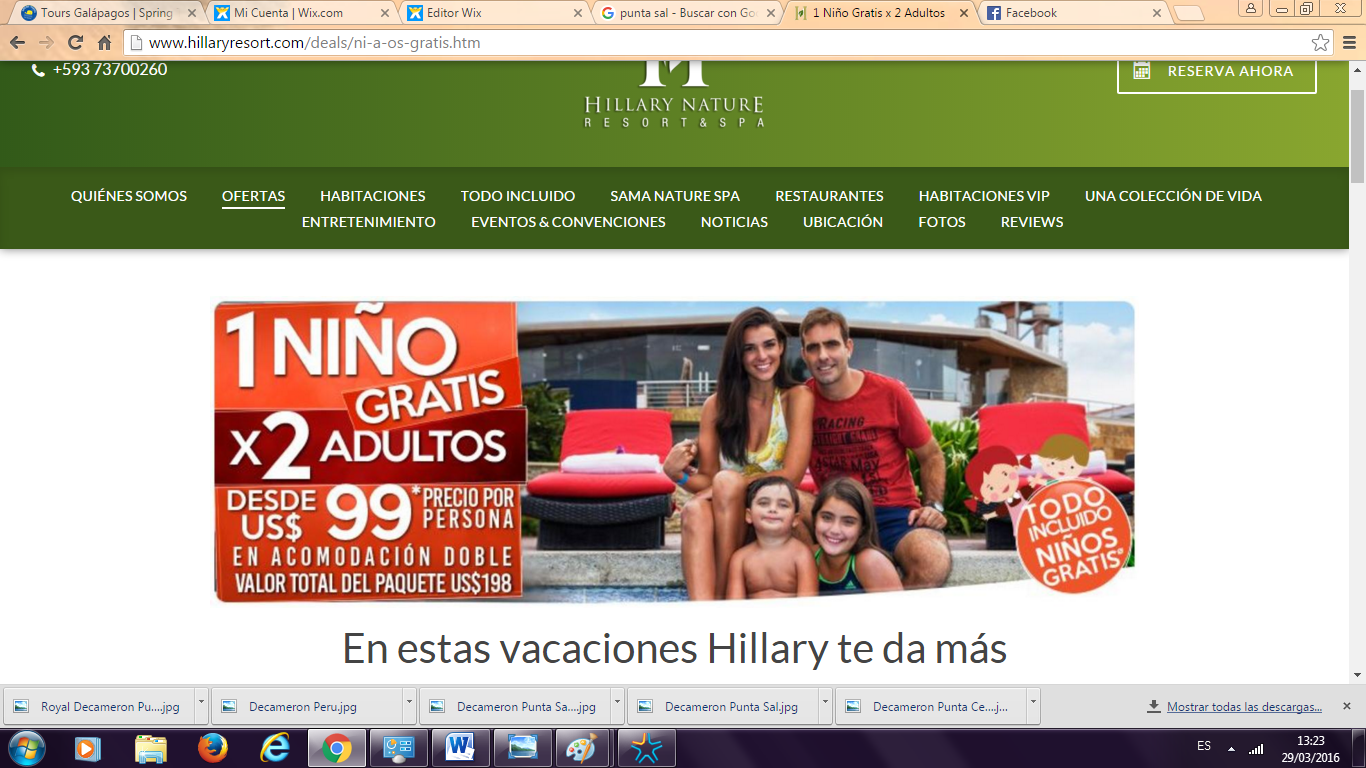 1 NIÑO GRATIS POR CADA 2 ADULTOS* Precio por persona por noche de alojamiento entre semana de domingo a jueves, mínimo 2 noches de alojamiento.
* Promoción válida desde el 22 de Marzo hasta el 30 de Abril del 2016.
* No aplica feriados.
* Acorde a disponibilidad.
* Gratis 1 niño por cada 2 adultos.
Ø Niños gratis de 0 a 11 años 11 meses por cada 2 adultos.TODO INCLUIDOAlojamiento en habitaciones confortables de lujo.Traslados dentro de las instalaciones del resort, de acuerdo a horarios establecidos.Servicio de alimentación ilimitado en Dumarí Buffet (desayuno, almuerzo y cena).Servicio de bebidas soft y alcohólicas ilimitadas, marcas nacionales.Servicio de snacks ilimitado.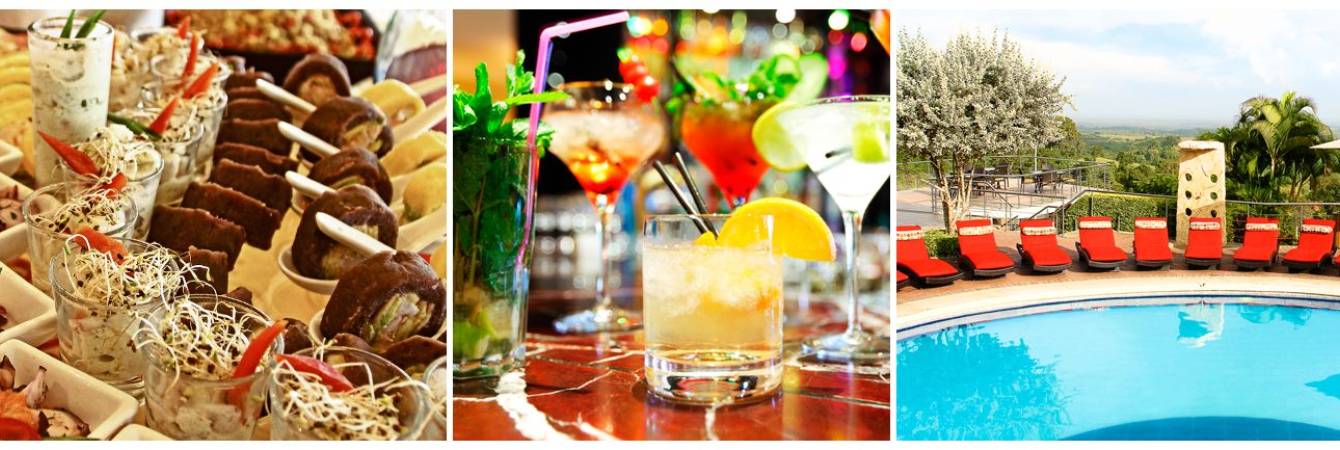 ACTIVIDADES MULTIAVENTURA DIRIGIDAS:Discoteca o Bar lounge**.Actividades de entretenimiento en piscinas.Acceso a canchas de fútbol, tenis, minigolf y volley, previa reserva.Shows NocturnosAcceso a juegos de sala.Acceso a Kids Club.Acceso al parque acuático para niños.Internet Wi-Fi y banda ancha.** Acorde a disponibilidad.
* Deportes de aventura, zoológico, ingreso al spa y otros servicios con costo adicional.
* Todos nuestros huéspedes cuentan con seguro de vida y accidentes
* Aplican restricciones, acorde a disponibilidad.